Angebote für Kinder in der Gemeinde Heilige Familie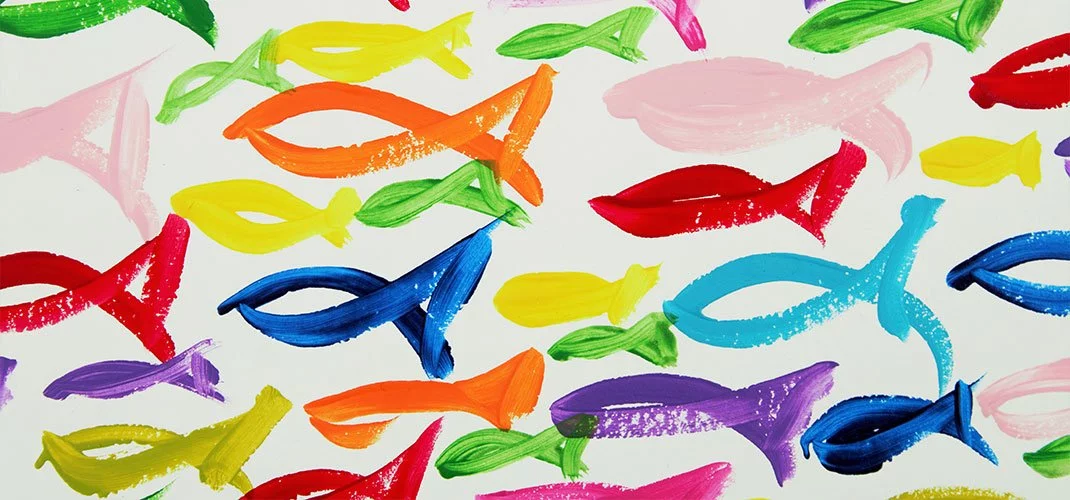 19. Januar 	Dankeschönzeit für alle Sternsinger von 15-18 Uhr25. Februar	Jahrgangsgottesdienst gestaltet durch die Kinder 	der 1./2. Klasse um 10.30 Uhr in Lübbenau1.-3. März	Gemeindewochenende „StayFriends“ in Jauernick bei Görlitz	besonders für die Familien der Erstkommunionkinder	(Bitte meldet Euch und Eure Familien direkt bei Frau	Nomine oder im Pfarrbüro an!)9. März	Familiensamstag für Eltern mit Kindern von 9-13 Uhr	10. März 	Jahrgangsgottesdienst gestaltet durch die Kinder 	der 3./4. Klasse um 10.30 Uhr in Lübbenau 14. März 	Kinderkreuzweg um 16.00 Uhr25.-28. März	Erstkommunionkurs und Erstbeichte in Neuhausen29. März 	Kindergottesdienst während der Liturgie 	am Karfreitag um 15 UhrApril/Mai	Märchenprojekt und Kinderchorprojekt 	für das Gemeindefest7./8. Juni	Kinderwallfahrt Wittichenau-Rosenthal		9. Juni	Gemeindefest mit Märchenspiel 	(Wir suchen Spieler für ein Märchenstück zum Fest!	Meldet euch dafür im Pfarrbüro an!)23. Juni	Jahrgangsgottesdienst gestaltet durch die Kinder 	der 5./6. Klasse um 10.30 Uhr in Lübbenau26.-30. August	Religiöse Kinderwoche (RKW) in Neuhausen	(Meldet euch bis Mai dafür an! Anmeldezettel	 teilen wir im Religionsunterricht aus und stellen sie 	auf die Homepage!) 7. Juli 	Jahrgangsgottesdienst gestaltet durch die Kinder 	der 7.-10. Klasse um 10.30 Uhr in LübbenauEure Ansprechpartnerin in der Gemeinde ist Frau Susanne Nomine.Ihr erreicht sie unter susanne.nomine@kath-luebbenau.de oder über pfarrei@kath-luebbenau.de oder unter 03542/2843. Wir freuen uns darauf, den Glauben mit euch zu entdecken.